6	Lire un conte détourné	➔ Manuel, p. 76-81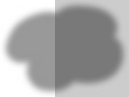 Polly la futée et cet imbécile de loupLe loup cherche sans cesse à manger Polly, une maligne petite fille. Il fait une nouvelle  tentative.Polly était à nouveau seule chez elle quand la sonnette retentit.Qui est là ? demanda Polly par la fente de la boite aux lettres.Ta mère, mon enfant, je reviens des commissions, je t’apporte une surprise pour toi et pour tes sœurs aussi, il n´y a pas de raison, dit le loup sans respirer et5    d’une toute petite voix douce qui ne lui ressemblait pas.– Oh ! dit Polly. (Elle savait bien que ce n’était pas sa mère, car celle-ci venait de partir prendre le thé chez une amie.) Dis donc ! On est lundi, dit Polly. Les magasins sont fermés. Tu n’as pas pu faire les commissions.Un silence. Un long silence qui dure. Et le loup répondit enfin :10	– Je suis allé à l’autre bout de la ville pour trouver un magasin ouvert...Quelle surprise m’apportes-tu ? demanda Polly, riant sous cape.Ne pose pas de questions idiotes ! dit le loup. (Même en colère, il gardait sa toute petite voix douce.) Si je te dis ce que c’est, ce ne sera plus une surprise !Pourquoi tu ne te sers pas de ta clé pour ouvrir la porte ? demanda Polly.15		– C’est que... euh, dit le loup. Ben... je... je l’ai oubliée, c’est ça ! Maintenant, ouvre-moi en vitesse, je ne peux pas rester avec tout ce miel qui me colle la bouche !– Tiens, tiens ? dit Polly, vivement intéressée. Mais pourquoi donc as-tu du miel dans la bouche ?20		– Pour me donner une voix plus haute et plus douce, évidemment ! Je te croyais plus futée que ça, Polly ! Et ma main ? Tu ne veux pas voir ma main ?– Fais voir ta main, loup ? demanda Polly pour lui faire plaisir.Et le loup glissa une longue patte noire par la fente de la boite aux lettres. Avant que Polly ouvre la bouche, il était déjà parti sans demander son reste.25		– Eh bien, loup ! lui cria Polly comme il s’éloignait. Tu ne veux plus que je t’ouvre la porte ?– Oh si, je le veux ! dit le loup en se retournant. Mais je sais que tu ne m’ou- vriras pas aujourd’hui. La première fois, tu m’as reconnu à cause de ma voix ; cette fois-ci, tu m’as reconnu à cause de ma patte noire ; la prochaine fois, tu30     m’ouvriras et je t’aurai. Tu n’as pas lu Les sept petits chevreaux, Polly ?Si, je crois bien, dit Polly. Encore une histoire de loup, pas vrai ?Exact ! Il les mange tous, sauf un, le dernier, dit le loup en claquant sa langue rouge sur ses babines noires. […] Je vais revenir complètement déguisé et, ce coup-là, je t’aurai, tu vas voir !Catherine Storr, Polly la futée et cet imbécile de loup, DR.29Que veut le loup ?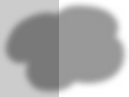 .............................................................................................................................................................................................................................................................................................................................................................................................................................................................................................................................................................................................................Réussit-il à obtenir ce qu’il veut ? Justiﬁe ta réponse..............................................................................................................................................................................................................................................................................................................................................................................................................................................................................................................................................................................................................Comment le loup s’y prend-il pour que sa voix soit plus douce ?.............................................................................................................................................................................................................................................................................................................................................................................................................................................................................................................................................................................................................Pourquoi Polly sait-elle que ce n’est pas sa mère qui est à la porte ?.............................................................................................................................................................................................................................................................................................................................................................................................................................................................................................................................................................................................................Le loup trouve-t-il tout de suite une réponse à la question « Pourquoi tu ne te sers pas de ta clé ? » Justiﬁe ta réponse..............................................................................................................................................................................................................................................................................................................................................................................................................................................................................................................................................................................................................D’après toi, Polly a-t-elle ou n’a-t-elle pas peur du loup ? Justiﬁe ta réponse...........................................................................................................................................................................................................................................................................................................................................................................................................................................................................................................................................................................................................................................................................................................................................................................................................................................................................................................................................................................................................................................................................................................................................................................................................................Quel est le titre du conte qui est ici détourné ?.............................................................................................................................................................................................................................................................................................................................................................................................................................................................................................................................................................................................................Quels éléments de ce conte connu retrouves-tu ? Quels changements remarques-tu ?.......................................................................................................................................................................................................................................................................................................................................................................................................................................................................................................................................................................................................................................................................................................................................................................................................................................................................................................................................................................................................................................................................................................................................................................................................................................................................................................................................................................................................................................................................................................................................................................................................................................................................................................................................................................................................................................Relève un passage de dialogue (A), de récit (B) et de commentaire (C).A.          .............................................................................................................................................................................................................................................................................................................................................................................................................................................................................................................................................................................................B.          ..............................................................................................................................................................................................................................................................................................................................................................................................................................................................................................................................................................................................C.          .............................................................................................................................................................................................................................................................................................................................................................................................................................................................................................................................................................................................Quels logos mettrais-tu devant la question 6 ? et devant la question 7 ?Question 6 : .............................................................................................................................................................................................................................................................................................................................................................................................................................................................................................................................Question 7 : .............................................................................................................................................................................................................................................................................................................................................................................................................................................................................................................................MéliméloTrouve les anagrammes des mots suivants.Exemple : ARBRE ➜ BARREMIEL • DOUCE • DURE • RESTER • LOUPE • OBTENIR • LAINAGES.......................................................................................................................................................................................................................................................................................................................................................................................................................................................................................................................................................................................................................................................................................................................................................................................................................................................................................................................................................................................................................................................................................................................................................................................................................................................................................................................................................................................................................................................................................................................................................................................................................................................................................................................................................................................................................................Des mots pour détourner un conte➔ Manuel, p. 84-85✱ Souligne tous les mots qui ne pourraient pas se trouver dans un conte traditionnel.Polly était à nouveau seule chez elle quand la sonnette retentit.Qui est là ? demanda Polly par la fente de la boite aux lettres.Ta mère, mon enfant, je reviens des commissions, je t’apporte une surprise pour toi et pour tes sœurs aussi […].Oh ! dit Polly. (Elle savait bien que ce n’était pas sa mère, car celle-ci venait de partir prendre le thé chez une amie.)✱ ✱ Recopie les mots au bon endroit dans le tableau.le loup • la prairie • le tracteur • l’appartement • le TGV • la salle de cinéma • la diligence • le page • le lutin • le roi • le président • le SMS • la chaise à porteurs • la fée • le pigeon voyageur • le parking • l’apprenti électricien • la chapelle • le bowling • l’informaticien • la poste à cheval • le taxi • le mage✱ ✱ Entoure, dans ces phrases extraites de contes, le passage en gras qui convient pour en faire une version détournée.La princesse, toute triste de ce qu’elle avait entendu, s’assit devant son miroir magique / son ordinateur portable.La sorcière mélangea les ingrédients de sa potion dans son chaudron / son mixeur et plaça la préparation dans la cheminée / le four à microondes pour la faire bouillir.Au milieu de l’étang, un groupe de canards barbotait en s’amusant. Le renard s’approchait doucement, sans faire de bruit, quand une moto surgit sur le chemin, pétaradant violemment / une carriole s’approcha, grinçant des quatre roues.Marraine, ma mie, vous qui êtes si bonne, me donnerez-vous une lettre d’introduction / un ticket de métro pour me rendre au bal du prince ?Nom : ..............................................................................................................................................................................................................................................Date : ....................................................................................................................................................Unité6Écrire des contes détournés	➔  Manuel, p. 86-87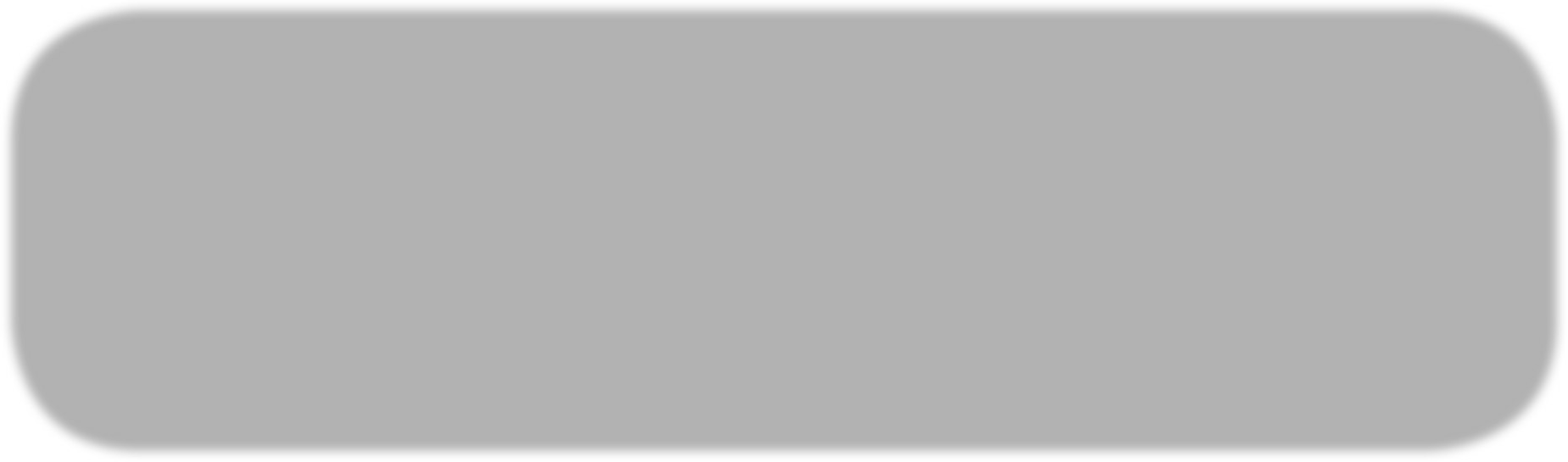 Pour écrire un conte détourné, je dois :choisir un conte connu ;faire la liste des personnages et des lieux de ce conte en donnant leurs caractéristiques ;modiﬁer un ou plusieurs de ces éléments et transposer l’histoiredans une époque différente ou mélanger plusieurs contes ;raconter les différentes étapes du conte avec les nouveaux éléments.1 ✱ Voici le début du conte Les sept chevreaux. Les personnages principaux ont changé : la chèvre est devenue un homme et le loup, un ogre. Récris ce nouveau début d’histoire en chan- geant les mots ou les groupes de mots soulignés.Il était une fois un homme qui avait sept chevreaux et les aimait comme chaque mère aime ses enfants. Un jour, elle voulut aller dans la forêt pour rapporter quelque chose à manger, elle les rassembla tous les sept et leur dit :Je dois aller dans la forêt, mes chers enfants. Faites attention à l’ogre ! S’il arrivait à rentrer dans la maison, il vous mangerait tout crus. Ce bandit sait jouer la comédie, mais il a une voix rauque et des pattes noires, c’est ainsi que vous le reconnaitrez.Ne t’inquiète pas, Maman, répondirent les chevreaux, nous ferons attention. Tu peux t’en aller sans crainte.............................................................................................................................................................................................................................................................................................................................................................................................................................................................................................................................................................................................................................................................................................................................................................................................................................................................................................................................................................................................................................................................................................................................................................................................................................................................................................................................................................................................................................................................................................................................................................................................................................................................................................................................................................................................................................................................................................................................................................................................................................................................................................................................................................................................................................................................................................................................................................................................................................................................................................................................................................................................................................................................................................................................................................................................................................................................................................................................................................................................................................................................................................................................................................................................................................................................................................................................................................................................................................................................................................................................................................................................................................................................................................................................................................................................................................................................................................................................................................................................................................................................................................................................................................................................................................................................................................................................................................................................................................................................................................................................................................................................................................................................................................................................................................................................................................................................................................................................................................................................................................................................................................................................................................................................................................................................................................................................................................................................................................................................................................................................................................................................................................................................................................................................................................................................................................................................................................................................................................................................................................................................................................................................................................................................................................................................................................................................................................................................................................................................................................................................................................................................................................................................................................................................................................................................................................................................................................................................................................................................................................................................................................................................................................................................................................................................................................................................................................................................................................................................................................................................................................................................................................................................................................................................................................................................................................................................................................................................................................................................................................................................................................................................................................................................................................................................................................................................................................................................................................................................................................................................................................................................................................................................................................................................................................................................................................................................................................................................................................................................................................................................................................................................................................................................................................................................................................................................................................................................................................................................................................................................................................................................................................................................................................................................................................................................................................................................................................................................................................................................................................................................................................................................................................................................................................................................................................................................................................................................................322 ✱ ✱ Écris l’épisode de Polly la futée et cet imbécile de loup (texte p. 29) en prenant le point de vue du loup.C’est lui qui raconte ce qui s’est passé.Améliore ta rédaction en tenant compte des indications inscrites dans la marge.Présente celui qui raconte en disant « je ».Précise le titre de cettehistoire.Écris quelques phrases du dialogue entre Polly et le loup en faisant apparaitredes éléments propres au conte moderne : sonnette, boite aux lettres, magasin par exemple.(A) J’ai décidé que j’arriverai à entrer chez Polly.Je me suis souvenu d’une histoire (B) de mon arrière- grand-père et j’ai pris une petite voix douce pour me faire passer pour la mère de Polly.(C)Mais elle a deviné que c’était moi. Encore raté ! La prochaine fois, je serai complètement déguisé et elle ne me reconnaitra pas.....................................................................................................................................................................................................................................................................................................................................................................................................................................................................................................................................................................................................................................................................................................................................................................................................................................................................................................................................................................................................................................................................................................................................................................................................................................................................................................................................................................................................................................................................................................................................................................................................................................................................................................................................................................................................................................................................................................................................................................................................................................................................................................................................................................................................................................................................................................................................................................................................................................................................................................................................................................................................................................................................................................................................................................................................................................................................................................................................................................................................................................................................................................................................................................................................................................................................................................................................................................................................................................................................................................................................................................................................................................................................................................................................................................................................................................................................................................................................................................................................................................................................................................................................................................................................................................................................................................................................................................................................................................................................................................................................................................................................................................................................................................................................................................................................................................................................................................................................................................................................................................................................................................................................................................................................................................................................................................................................................................................................................................................................................................................................................................................................................................................................................................................................................................................................................................................................................................................................................................................................................................................................................................................................................................................................................................................................................................................................................................................................................................................................................................................................................................................................................................................................................................................................................................................................................................................................................................................................................................................................................................................................................................................................................................................................................................................................................................................................................................................................................................................................................................................................................................................................................................................................................................................................................................................................................................................................................................................................................................................................................................................................................................................................................................................................................................................................................................................................................................................................................................................................................................................................................................................................................................................................................................................................................................................................................................................................................................................................................................................................................................................................................................................................................................................33conte traditionnelconte modernepersonnages................................................................................................................................................................................................................................................................................................................................................................................................................................................personnages................................................................................................................................................................................................................................................................................................................................................................................................................................................lieux................................................................................................................................................................................................................................................................................................................................................................................................................................................lieux................................................................................................................................................................................................................................................................................................................................................................................................................................................moyens................................................................................................................................................................................................................................................................................................................................................................................................................................................de transport................................................................................................................................................................................................................................................................................................................................................................................................................................................moyens de................................................................................................................................................................................................................................................................................................................................................................................................................................................communication................................................................................................................................................................................................................................................................................................................................................................................................................................................